Директор МБОУ «Гимназия № 37»                               Асланбекова Э.А.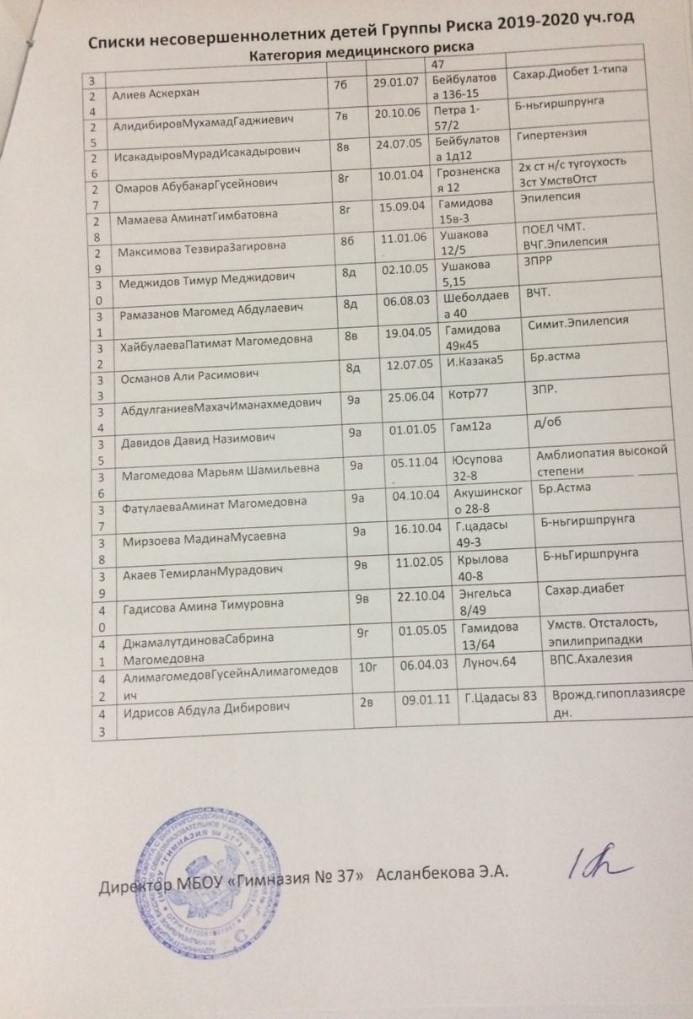 №            Ф.И.Окласс.     Дата рождения         Адрес         Диагноз1 Гусейнов Ислам Мурадович2а17.04.11Батырая 136-к2-54Ревмат. артрит2Султанова Написат Асельдеровна3а04.08.10С-ст 792х ст н/с тугоухость  3-4 ст.3Ахмедова Хадиджа Эждеровна3б17.10.10Даг. Об-во «Мелиоратор»Некроз гол. бедер4Сулеймова Камила Камильевна2д21.08.11Ермошкина 78ДЦП5Курбанова Патимат Гасановна2е16.08.12Батырая туп.1,дом 5Гипертензия с генерализ.6Курбанов Курбан Гасанович2в25.06.11Батырая 95Гипертония. Нар-ем повед ститкий энурез.7Эмиргамзатова Фатима Назимовна2е03.10.11Нахимова 13в-44ДЦП8Курбанов Курбан Камилевич 2е24.12.10Николаева24-16Миопатия. Недоразвитие Речи.невроз детский. Дом.Обучение.Осв от ф-ры.9Магомедсалихов Абубакар Магомедсалихович2ж27.05.11Гам49к3-25ВПС (опер)10Магомедова Аминат Алиевна3е12.05.10Гамидова 13-5Вр. миопия об-глаз11Ибрагимова Хадижат Магомедтагировна4ж05.12.08Кирова 15-412Эпилептичес. Энцефалапатия12Далгатов Анзор Магомедрасулович4ж14.11.09И.К 35-2-67Послед. ИМП, ВЧГ13Алигаджиева Сафия Шихабутдиновна4е03.02.10Гроз 45-11ВПС. ВЧС14Магодбекова Камила Шамилевна4е02.03.10Гроз70-21ДЦП15Султанова Аида Султановна5в01.02.08Энг 36б-11Гидронефроз лев.почки16Нурмагомедов Магомед5д03.02.08Бейбулатова 13бДЦП17Магомедрагимов Тамирлан Теймурович5в09.08.08Гамидова 6б/87Последствия ИПГ,ВЧГ18Джалилов Джахбар Ахмедович5г11.03.08Батырая туп1,д.12Расстройство псих.развития. с нар Эксп. Речи19Байрамкулиева Разият Улубиевна6а09.07.07Юсупова 16ВПС.Нед-стьМК2 степени20Хадисов Мурад Магомедович6г31.07.06Малыгина 24Гипофизар.нанизм21Идрисов Махач Магомедович6а19.11.05Ермошкина 27Эпилепсия22Изобакаров Гасан Ильясович6в16.07.07Гроз 14Нейробластома23Хизбулаев Алибулат Рашидович7а28.10.05Кирова 9а-47Гинофиз.Нанизм24Алиев Аскерхан7б29.01.07Бейбулатова 136-15Сахар.Диобет 1-типа25Алидибиров Мухамад Гаджиевич7в20.10.06Петра 1-57/2Б-нь гиршпрунга26Исакадыров Мурад Исакадырович8в24.07.05Бейбулатова 1д12Гипертензия27Омаров Абубакар Гусейнович8г10.01.04Грозненская 122х ст н/с тугоухость 3ст Умств Отст28Мамаева Аминат Гимбатовна 8г15.09.04Гамидова 15в-3Эпилепсия29Максимова Тезвира Загировна8б11.01.06Ушакова 12/5ПОЕЛ ЧМТ. ВЧГ.Эпилепсия30Меджидов Тимур Меджидович 8д02.10.05Ушакова 5,15ЗПРР31Рамазанов Магомед Абдулаевич 8д06.08.03Шеболдаева 40ВЧТ.32Хайбулаева Патимат Магомедовна8в19.04.05Гамидова 49к45Симит.Эпилепсия33Османов Али Расимович8д12.07.05И.Казака5Бр.астма34Абдулганиев Махач Иманахмедович9а25.06.04Котр77ЗПР.35Давидов Давид Назимович9а01.01.05Гам12ад/об36Магомедова Марьям Шамильевна9а05.11.04.Юсупова 32-8Амблиопатия высокой степени37Фатулаева Аминат Магомедовна9а04.10.04Акушинского 28-8Бр.Астма38Мирзоева Мадина Мусаевна9а16.10.04Г.цадасы 49-3Б-нь гиршпрунга39Акаев Темирлан Мурадович9в11.02.05Крылова 40-8Б-нь Гиршпрунга40Гадисова Амина Тимуровна9в22.10.04Энгельса 8/49Сахар.диабет41Джамалутдинова Сабрина Магомедовна9г01.05.05Гамидова 13/64Умств. Отсталость, эпилиприпадки42Алимагомедов Гусейн Алимагомедович 10г06.04.03Луноч.64ВПС.Ахалезия43Идрисов Абдула Дибирович2в09.01.11Г.Цадасы 83Врожд.гипоплазия средн.